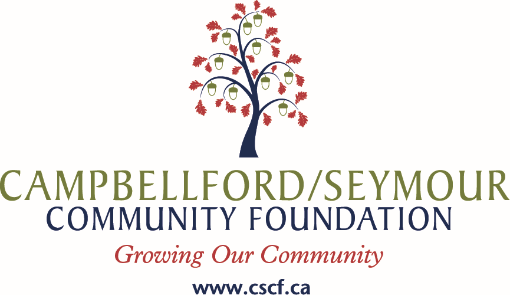 COMMUNITY IMPACT GRANT APPLICATIONMAXIMUM AMOUNT: $5,000.00ALL FIELDS ARE MANDATORYINCOMPLETE APPLICATIONS WILL NOT BE ACCEPTEDPLEASE TYPE IN THE SPACE PROVIDEDPart A:  Registered Charity or Qualified Donee:Sponsored Organization (If Applicable): Part B: Organization BackgroundTell us what the organization(s) involved in the project do in our community:Part C: Project Information Tell us how your project fits our granting criteria (Our grant review committee considers the following:)Attachments and Check List:All Applicants:  Attach two Quotes for purchases – or provide an explanation about a single source supplier. In an effort to support the “Buy Local” campaign, it is recommended that local merchants be provided an opportunity to quote on all supplies required for the project and that if the quote is within 10% of the other quotes that the local merchant be selected.  Other pertinent materials may be appendedSponsored Organizations:  Letter of support from Registered Charity or Qualified DoneeNew Applicants only:   List of Board of Directors   Summary of current year operating budget for your organization  Most recent (audited or un-audited) financial statements and Annual report (if published)(Note: The Community Foundation may request additional information from previous applicants who have not received grant funding in the last 5 years)How to Apply:E-mail (preferable) your application and attachments to admin@cscf.ca by the deadline date.Please save your application as: Your organization Name – year – grant program - application (i.e. CSCF-2022-JOY Grant Application)For Further Information Contact:Martha Murphy, Executive Director or Pamela Vandesteeg, Executive Assistant at 705-653-2005 Date:        m/dd/yyyyOrganization NameStreet AddressPO BoxTownPostal CodePrimary Contact PersonTitlePhone #Fax #EmailWebsiteApproved by Authorized RepresentativeName      Title         Name      Title         Name      Title         Charitable Registration #Organization NameStreet AddressPO BoxTownPostal CodePrimary Contact PersonTitlePhone #Fax #EmailWebsiteApproved by Authorized RepresentativeName      Title         Name      Title         Name      Title         Letter of Support from Registered Charity or Qualified Donee attached: Yes       No    If no, when expected:      Letter of Support from Registered Charity or Qualified Donee attached: Yes       No    If no, when expected:      Letter of Support from Registered Charity or Qualified Donee attached: Yes       No    If no, when expected:      Letter of Support from Registered Charity or Qualified Donee attached: Yes       No    If no, when expected:      Organization:      Sponsored Organization:      What are the resources and expertise in these organizations to undertake the project (including those of staff and volunteers)?      Project NameBrief Project DescriptionAmount Requested$      Period this Grant CoversStart Date:            End Date:       How does the project address a community challenge or opportunity?      How is it innovative?       How does it build community capacity?       How does the project promote networking and sharing, and/or build community partnerships?      Have you applied to any other fund provider for this particular project?  Yes           No    If yes, please identify funder and amount of request.      If there are additional project partners, please identify who they are and the role they will play.      How will the project benefit the residents of Campbellford/ Seymour?      How will the project improve the effectiveness of your organization?      What is the plan for the continuation of the project beyond the initial funding?      What do you expect the significant and sustainable results of the project to be?      Estimated Project Budget SummaryPlease list total expenditures for the project, including those not expected to be covered by CSCF grant funding, to give us an idea of the value of the project and your organizations contribution to the project.Estimated Project Budget SummaryPlease list total expenditures for the project, including those not expected to be covered by CSCF grant funding, to give us an idea of the value of the project and your organizations contribution to the project.Estimated Project Budget SummaryPlease list total expenditures for the project, including those not expected to be covered by CSCF grant funding, to give us an idea of the value of the project and your organizations contribution to the project.Project Expenditure Details – please itemize Amount (excluding HST) Check expenses grant is to cover$      $      $      $      $      Total Project Expenditures$      Payment Schedule – Please indicate approximate dates grant funding will be required (After May 1st)Note: Funds will be paid in 2 - 3 installments, unless project is a single item one-time expense.Payment Schedule – Please indicate approximate dates grant funding will be required (After May 1st)Note: Funds will be paid in 2 - 3 installments, unless project is a single item one-time expense.1st Installment      m/dd/yyyy2nd Installment      m/dd/yyyy3rd Installment      m/dd/yyyy